3   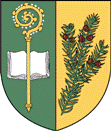 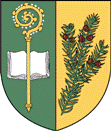   Obec TisováZasedání Zastupitelstva obce č.9  – 2019,  které se koná dne 28. srpna 2019, v 17. hod. na OÚPřítomni: Adéla Synková, Ing. Markéta Hermanová, Pavel Víšek, Josef Pánek, Ing. Ondřej Jetmar, Martin JaneckýOmluveni: Martina SuchomelováProgram:Úvod - Schválení programu zasedání zastupitelstva obce   - Ověřovatelé zápisuAktualizace Řádu veřejného pohřebiště obce TisováBeseda se senioryVýběr dodavatele el. energie na období do 31.12.2021Středně dobí plán obce Tisová pro období 2020 - 2024Rozpočtové opatření č. 5Obecní plesŽádost o odkup st. parcely v osadě ZahájÚprava veřejného prostoru v obci TisováRůzné	10/1	Ukliďme Česko	10/2	Vodní hospodářství	10/3	Plán rozvoje sportu na období 2019 – 2024	10/4	Žádost p. Zunta o parkovací stání na pozemku obceK bodu č. 1.  Úvod:Schválení programu zasedání Z.O.Ověřovatelé zápisu: Ing. Markéta Hermanová, Pavel VíšekHlasování: Pro 6 hlasů, Proti 0 hlasů, Zdržel se 0 hlasůUsnesení k bodu č.1Z.O. schvaluje předložený návrh programu.Z.O. schvaluje ověřovatele a zapisovatele zápisu jednání Z.O.K bodu č. 2.    Nový Řád veřejného pohřebiště obce Tisová		V podstatě vychází ze stávajícího řádu, který je k nahlédnutí na úřední desce na stránkách obce. 		Změny proběhly na základě novelizace zákonů.Hlasování: Pro 6 hlasů, Proti 0 hlasů, Zdržel se 0 hlasůUsnesení k bodu č.2		Z.O. schvaluje nový Řád veřejného pohřebiště obce Tisová.K bodu č. 3.  Beseda se seniory	Bude probíhat na sále KD. Návrh termínů: 20.11.2019.Usnesení k bodu č.3		Z.O. bere na vědomí konání besedy pro seniory dne 20.11.2019.K bodu č. 4.  Výběr dodavatele el. energie na období do 31.12.2021		Byla předložena opět aktualizovaná nabídka od firmy ČEZ.		Martin Janecký přeložil návrh zúčastnit se aukce na dodavatele el. energie.		Z.O. vybralo nabídku od firmy ČEZ a aukce se obec nezúčastní. 	Hlasování: Pro 5 hlasů, Proti 1 hlasů, Zdržel se 0 hlasů	Usnesení k bodu č.4Z.O. schvaluje firmu ČEZ jako dodavatele el. energie na období do 31.12.2021a pověřuje starostu obce podpisem této smlouvy.K bodu č. 5.	Střednědobý plán obce Tisová pro období 2020 – 2024	Cena vypracování tohoto dokumentu je 40 až 50 tisíc korun. Dotace od Pardubického kraje je vypsána na 70% nákladů, které by uhradil Pardubický kraj.	Termín podání žádosti je do 15.1.2020.Hlasování: Pro 5 hlasů, Proti 0 hlasů, Zdržel se 1 hlasů			 	Usnesení k bodu č.5Z.O. schvaluje vytvoření střednědobého plánu obce Tisová pro období 2020-2024.K bodu č. 6.	Rozpočtové opatření č. 5Navýšení nákladů na dotaci Konzum 130 tisíc korun, veřejné osvětlení Dolce IV 141 tisíc korun a dar na sochu pro SDH Tisová 6 tisíc korun.Celkem zvýšení výdajů 277 tisíc korun.Snížení nákladů o 277 tisíc je z položky opravy mostu na Sárovci, který se nebude do konce roku opravovat.	Hlasování: Pro 6 hlasů, Proti 1 hlasů, Zdržel se 0 hlasůUsnesení k bodu č.6				Z.O. schvaluje rozpočtové opatření č.5.K bodu č. 7.  Obecní ples 2020		Návrh starosty obce na  pořádání obecního plesu v lednu 2020Hlasování: Pro 3 hlasů, Proti 2 hlasů, Zdržel se 1 hlasůUsnesení k bodu č.7		Z.O. neschválilo pořádání plesu v lednu 2020K bodu č. 8.  Žádost o odkup st. parcely v osadě ZahájŽádost od p. Chlebouna o odkup stavební parcely. Zájem má o pozemek č. 2694/2 nebo o část pozemku č. 2701, které jsou v novém územím plánu zahrnuty pro účel výstavby rodinných domů.Zastupitelstvo nyní nesouhlasí s prodejem pozemku a bude proveden návrh územní studie na rozparcelování pozemku č. 2694/2 a 2701 v osadě Zaháj. Starosta obce je pověřen zajistit tuto studii.Hlasování: Pro 6 hlasů, Proti 0 hlasů, Zdržel se 0 hlasůUsnesení k bodu č.8Z.O. schvaluje provedení návrhu územní studie na rozparcelování pozemku č. 2694/2 a 2701a nesouhlasí s prodejem těchto pozemků.K bodu č. 9.  Úprava veřejného prostou Starosta obce předložil nabídky od dvou firem a to STRABAG a ROAD MEDIC.Žádná z nabídek nebyla zastupitelstvem obce schválena.Z.O. navrhlo jiné řešení a to provedení parkovacího stání u školy podél plotu z betonové zatravňovací dlažby. Osloveni budou firmy, aby předložili nabídky na příští zasedání Z.O. Tímto úkolem je pověřena místostarostka obce.Hlasování: Pro 5 hlasů, Proti 0 hlasů, Zdržel se 1 hlasů		Usnesení k bodu č.9Z.O. schvaluje provedení parkovacího stání u školy podél plotu z betonové zatravňovací dlažby.Bod č. 10 Různé	10/1Ukliďme ČeskoPo úspěšném jarním úklidu máme možnost organizovat další úklid. Termín akce 21.9.2019.Organizace akce bude stejná, jako při jarním úklidu.                              Hlasování: Pro 4 hlasů, Proti 0 hlasů, Zdržel se 2 hlasů			Usnesení k bodu č.10/1			Z.O. schvaluje pořádání akce Ukliďme Česko dne 21.9.2019.		10/2	Vodní hospodářstvíNové smlouvy na vodné a stočné je nutné ještě v tomto roce sepsat s občany obce Tisová a také nově na vodné s občany osady Zaháj.                             Usnesení k bodu č.10/2			Z.O.  bere na vědomí.		10/3	Plán rozvoje sportu na období 2019 – 2024Plán rozvoje sportu v obci Tisová předložila Ing. Markéta Hermanová.                             Hlasování: Pro 6 hlasů, Proti 0 hlasů, Zdržel se 0 hlasů			Usnesení k bodu č.10/3			Z.O. schvaluje dokument „Plán rozvoje sportu  2019 - 2024.		10/4	Žádost p.Zunta o parkovací stání před domem na pozemku obceZ.O. souhlasí se žádostí pod podmínkou, že se stání provede z betonové zatravňovací dlažby s možností vsakování.Obrubníky u komunikace zůstanou v původní poloze.                             Hlasování: Pro 6 hlasů, Proti 0 hlasů, Zdržel se 0 hlasů                             Usnesení k bodu č.10/4			Z.O.  souhlasí s žádostí podle sjednaných podmínek.